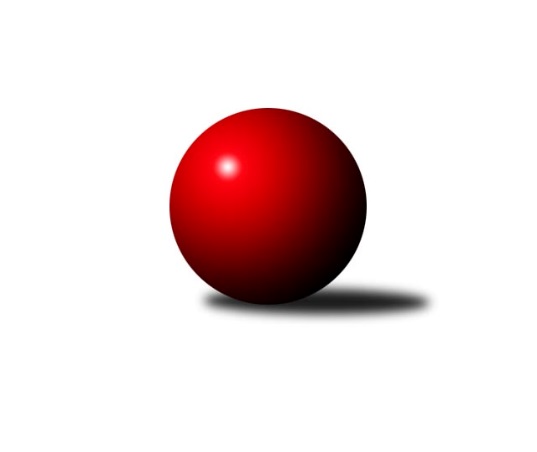 Č.2Ročník 2018/2019	6.5.2024 1.KLD E 2018/2019Statistika 2. kolaTabulka družstev:		družstvo	záp	výh	rem	proh	skore	sety	průměr	body	plné	dorážka	chyby	1.	KC Zlín	2	2	0	0	8.0 : 0.0 	(18.0 : 6.0)	1471	4	1038	433	28	2.	TJ Valašské Meziříčí	2	1	0	1	4.0 : 4.0 	(12.5 : 11.5)	1401	2	1000	401	52	3.	TJ Sokol Vracov	2	0	2	0	4.0 : 4.0 	(12.0 : 12.0)	1528	2	1059	469	18.5	4.	TJ Lokomotiva Valtice 	2	1	0	1	3.0 : 5.0 	(10.5 : 13.5)	1386	2	987	400	42.5	5.	VKK Vsetín	2	0	1	1	3.0 : 5.0 	(11.0 : 13.0)	1413	1	982	432	33	6.	TJ Spartak Přerov	2	0	1	1	2.0 : 6.0 	(8.0 : 16.0)	1477	1	1038	440	30Tabulka doma:		družstvo	záp	výh	rem	proh	skore	sety	průměr	body	maximum	minimum	1.	KC Zlín	2	2	0	0	8.0 : 0.0 	(18.0 : 6.0)	1471	4	1499	1442	2.	TJ Valašské Meziříčí	1	1	0	0	3.0 : 1.0 	(7.0 : 5.0)	1495	2	1495	1495	3.	TJ Lokomotiva Valtice 	1	1	0	0	3.0 : 1.0 	(6.5 : 5.5)	1412	2	1412	1412	4.	TJ Spartak Přerov	1	0	1	0	2.0 : 2.0 	(6.0 : 6.0)	1545	1	1545	1545	5.	VKK Vsetín	1	0	1	0	2.0 : 2.0 	(6.0 : 6.0)	1470	1	1470	1470	6.	TJ Sokol Vracov	0	0	0	0	0.0 : 0.0 	(0.0 : 0.0)	0	0	0	0Tabulka venku:		družstvo	záp	výh	rem	proh	skore	sety	průměr	body	maximum	minimum	1.	TJ Sokol Vracov	2	0	2	0	4.0 : 4.0 	(12.0 : 12.0)	1528	2	1567	1488	2.	KC Zlín	0	0	0	0	0.0 : 0.0 	(0.0 : 0.0)	0	0	0	0	3.	TJ Valašské Meziříčí	1	0	0	1	1.0 : 3.0 	(5.5 : 6.5)	1306	0	1306	1306	4.	VKK Vsetín	1	0	0	1	1.0 : 3.0 	(5.0 : 7.0)	1356	0	1356	1356	5.	TJ Lokomotiva Valtice 	1	0	0	1	0.0 : 4.0 	(4.0 : 8.0)	1360	0	1360	1360	6.	TJ Spartak Přerov	1	0	0	1	0.0 : 4.0 	(2.0 : 10.0)	1409	0	1409	1409Tabulka podzimní části:		družstvo	záp	výh	rem	proh	skore	sety	průměr	body	doma	venku	1.	KC Zlín	2	2	0	0	8.0 : 0.0 	(18.0 : 6.0)	1471	4 	2 	0 	0 	0 	0 	0	2.	TJ Valašské Meziříčí	2	1	0	1	4.0 : 4.0 	(12.5 : 11.5)	1401	2 	1 	0 	0 	0 	0 	1	3.	TJ Sokol Vracov	2	0	2	0	4.0 : 4.0 	(12.0 : 12.0)	1528	2 	0 	0 	0 	0 	2 	0	4.	TJ Lokomotiva Valtice 	2	1	0	1	3.0 : 5.0 	(10.5 : 13.5)	1386	2 	1 	0 	0 	0 	0 	1	5.	VKK Vsetín	2	0	1	1	3.0 : 5.0 	(11.0 : 13.0)	1413	1 	0 	1 	0 	0 	0 	1	6.	TJ Spartak Přerov	2	0	1	1	2.0 : 6.0 	(8.0 : 16.0)	1477	1 	0 	1 	0 	0 	0 	1Tabulka jarní části:		družstvo	záp	výh	rem	proh	skore	sety	průměr	body	doma	venku	1.	VKK Vsetín	0	0	0	0	0.0 : 0.0 	(0.0 : 0.0)	0	0 	0 	0 	0 	0 	0 	0 	2.	TJ Lokomotiva Valtice 	0	0	0	0	0.0 : 0.0 	(0.0 : 0.0)	0	0 	0 	0 	0 	0 	0 	0 	3.	TJ Sokol Vracov	0	0	0	0	0.0 : 0.0 	(0.0 : 0.0)	0	0 	0 	0 	0 	0 	0 	0 	4.	TJ Spartak Přerov	0	0	0	0	0.0 : 0.0 	(0.0 : 0.0)	0	0 	0 	0 	0 	0 	0 	0 	5.	KC Zlín	0	0	0	0	0.0 : 0.0 	(0.0 : 0.0)	0	0 	0 	0 	0 	0 	0 	0 	6.	TJ Valašské Meziříčí	0	0	0	0	0.0 : 0.0 	(0.0 : 0.0)	0	0 	0 	0 	0 	0 	0 	0 Zisk bodů pro družstvo:		jméno hráče	družstvo	body	zápasy	v %	dílčí body	sety	v %	1.	Samuel Kliment 	KC Zlín 	2	/	2	(100%)	6	/	8	(75%)	2.	Michaela Bagári 	VKK Vsetín  	2	/	2	(100%)	6	/	8	(75%)	3.	Marie Olejníková 	TJ Valašské Meziříčí 	1	/	1	(100%)	4	/	4	(100%)	4.	Klára Trojanová 	TJ Sokol Vracov 	1	/	1	(100%)	4	/	4	(100%)	5.	Jiří Janšta 	KC Zlín 	1	/	1	(100%)	4	/	4	(100%)	6.	Martina Nejedlíková 	TJ Sokol Vracov 	1	/	1	(100%)	3	/	4	(75%)	7.	Adriana Svobodová 	KC Zlín 	1	/	1	(100%)	3	/	4	(75%)	8.	Eliška Koňaříková 	TJ Lokomotiva Valtice   	1	/	1	(100%)	3	/	4	(75%)	9.	Natálie Trochtová 	KC Zlín 	1	/	1	(100%)	3	/	4	(75%)	10.	Daniel Malík 	TJ Valašské Meziříčí 	1	/	1	(100%)	3	/	4	(75%)	11.	Jaroslav Fojtů 	VKK Vsetín  	1	/	1	(100%)	3	/	4	(75%)	12.	Tereza Filipová 	TJ Lokomotiva Valtice   	1	/	1	(100%)	2.5	/	4	(63%)	13.	Martin Pavič 	TJ Valašské Meziříčí 	1	/	1	(100%)	2	/	4	(50%)	14.	Ondřej Holas 	TJ Spartak Přerov 	1	/	1	(100%)	2	/	4	(50%)	15.	Michaela Beňová 	TJ Spartak Přerov 	1	/	2	(50%)	4	/	8	(50%)	16.	Petra Mikulová 	TJ Valašské Meziříčí 	0	/	1	(0%)	1.5	/	4	(38%)	17.	Tobiáš Kristýn 	TJ Valašské Meziříčí 	0	/	1	(0%)	1	/	4	(25%)	18.	Michaela Mlynariková 	TJ Lokomotiva Valtice   	0	/	1	(0%)	1	/	4	(25%)	19.	Tomáš Kurtin 	TJ Valašské Meziříčí 	0	/	1	(0%)	1	/	4	(25%)	20.	Monika Kočí 	TJ Spartak Přerov 	0	/	1	(0%)	1	/	4	(25%)	21.	Václav Bařinka 	TJ Spartak Přerov 	0	/	1	(0%)	1	/	4	(25%)	22.	Vojta Hrňa 	VKK Vsetín  	0	/	1	(0%)	0	/	4	(0%)	23.	Tomáš Koplík ml.	TJ Sokol Vracov 	0	/	2	(0%)	3	/	8	(38%)	24.	Tadeáš Bátla 	VKK Vsetín  	0	/	2	(0%)	2	/	8	(25%)	25.	Martina Kapustová 	TJ Lokomotiva Valtice   	0	/	2	(0%)	2	/	8	(25%)	26.	Tomáš Gaspar 	TJ Sokol Vracov 	0	/	2	(0%)	2	/	8	(25%)Průměry na kuželnách:		kuželna	průměr	plné	dorážka	chyby	výkon na hráče	1.	TJ Spartak Přerov, 1-6	1556	1082	473	25.5	(518.7)	2.	TJ Zbrojovka Vsetín, 1-4	1479	1032	446	17.0	(493.0)	3.	KC Zlín, 1-4	1427	1005	421	30.3	(475.8)	4.	TJ Valašské Meziříčí, 1-4	1425	1002	423	47.5	(475.2)	5.	TJ Lokomotiva Valtice, 1-4	1359	973	385	53.5	(453.0)Nejlepší výkony na kuželnách:TJ Spartak Přerov, 1-6TJ Sokol Vracov	1567	2. kolo	Michaela Beňová 	TJ Spartak Přerov	575	2. koloTJ Spartak Přerov	1545	2. kolo	Tomáš Gaspar 	TJ Sokol Vracov	568	2. kolo		. kolo	Ondřej Holas 	TJ Spartak Přerov	524	2. kolo		. kolo	Tomáš Koplík ml.	TJ Sokol Vracov	506	2. kolo		. kolo	Martina Nejedlíková 	TJ Sokol Vracov	493	2. kolo		. kolo	Monika Kočí 	TJ Spartak Přerov	446	2. koloTJ Zbrojovka Vsetín, 1-4TJ Sokol Vracov	1488	1. kolo	Michaela Bagári 	VKK Vsetín 	530	1. koloVKK Vsetín 	1470	1. kolo	Klára Trojanová 	TJ Sokol Vracov	500	1. kolo		. kolo	Jaroslav Fojtů 	VKK Vsetín 	499	1. kolo		. kolo	Tomáš Koplík ml.	TJ Sokol Vracov	495	1. kolo		. kolo	Tomáš Gaspar 	TJ Sokol Vracov	493	1. kolo		. kolo	Tadeáš Bátla 	VKK Vsetín 	441	1. koloKC Zlín, 1-4KC Zlín	1499	1. kolo	Samuel Kliment 	KC Zlín	523	1. koloKC Zlín	1442	2. kolo	Michaela Beňová 	TJ Spartak Přerov	503	1. koloTJ Spartak Přerov	1409	1. kolo	Adriana Svobodová 	KC Zlín	494	1. koloTJ Lokomotiva Valtice  	1360	2. kolo	Natálie Trochtová 	KC Zlín	492	2. kolo		. kolo	Samuel Kliment 	KC Zlín	490	2. kolo		. kolo	Jiří Janšta 	KC Zlín	482	1. kolo		. kolo	Václav Bařinka 	TJ Spartak Přerov	482	1. kolo		. kolo	Martina Kapustová 	TJ Lokomotiva Valtice  	466	2. kolo		. kolo	Jiří Janšta 	KC Zlín	460	2. kolo		. kolo	Michaela Mlynariková 	TJ Lokomotiva Valtice  	452	2. koloTJ Valašské Meziříčí, 1-4TJ Valašské Meziříčí	1495	2. kolo	Michaela Bagári 	VKK Vsetín 	528	2. koloVKK Vsetín 	1356	2. kolo	Martin Pavič 	TJ Valašské Meziříčí	521	2. kolo		. kolo	Marie Olejníková 	TJ Valašské Meziříčí	518	2. kolo		. kolo	Tadeáš Bátla 	VKK Vsetín 	514	2. kolo		. kolo	Tomáš Kurtin 	TJ Valašské Meziříčí	456	2. kolo		. kolo	Vojta Hrňa 	VKK Vsetín 	314	2. koloTJ Lokomotiva Valtice, 1-4TJ Lokomotiva Valtice  	1412	1. kolo	Martina Kapustová 	TJ Lokomotiva Valtice  	483	1. koloTJ Valašské Meziříčí	1306	1. kolo	Daniel Malík 	TJ Valašské Meziříčí	477	1. kolo		. kolo	Eliška Koňaříková 	TJ Lokomotiva Valtice  	470	1. kolo		. kolo	Tereza Filipová 	TJ Lokomotiva Valtice  	459	1. kolo		. kolo	Petra Mikulová 	TJ Valašské Meziříčí	416	1. kolo		. kolo	Tobiáš Kristýn 	TJ Valašské Meziříčí	413	1. koloČetnost výsledků:	4.0 : 0.0	2x	3.0 : 1.0	2x	2.0 : 2.0	2x